（仮称）ながさき若者会議　応募用紙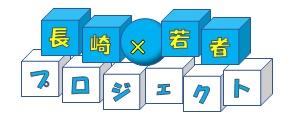 令和　　　年　　　月　　　日※１　肖像等の取扱いについて　　「（仮称）ながさき若者会議」への理解・関心を高めるため、皆さんが活動している様子を広報紙やホームページ、SNS、その他メディアで積極的に情報発信していきたいと考えています。趣旨をご理解いただきご協力をお願いします。同意いただけない場合は、氏名を掲載したり、映像等に映り込むことがないよう配慮します。※２　個人情報の利用目的・範囲について本応募用紙に記載された個人情報は、「（仮称）ながさき若者会議」の運営に関することのみに利用し、申込者本人（未成年の場合は保護者）の同意を得ずに当該利用目的以外の用途に利用することはありません。また、提出された書類は返却しませんので、あらかじめご了承ください。※３　保護者の承諾について　　未成年の場合は保護者の承諾が必要となります。ホームページから「保護者承諾書」をダウンロードし、必要事項をご記入のうえ、本紙と一緒にご提出ください。【HP】https://www.city.nagasaki.lg.jp/syokai/730000/732000/p034738.htmlふりがな性別性別男 ・ 女氏　　名 性別性別男 ・ 女生年月日昭和・平成　　　年　　　月　　　日生　（　　　歳　）昭和・平成　　　年　　　月　　　日生　（　　　歳　）昭和・平成　　　年　　　月　　　日生　（　　　歳　）昭和・平成　　　年　　　月　　　日生　（　　　歳　）昭和・平成　　　年　　　月　　　日生　（　　　歳　）昭和・平成　　　年　　　月　　　日生　（　　　歳　）昭和・平成　　　年　　　月　　　日生　（　　　歳　）昭和・平成　　　年　　　月　　　日生　（　　　歳　）住　　所〒　　　－〒　　　－〒　　　－〒　　　－〒　　　－〒　　　－〒　　　－〒　　　－連 絡 先自宅電話携帯電話Ｅﾒｰﾙ勤務先名（自営の場合は職種）または学校名（学校の場合、学部・学科・学年の記入もお願いします）（学校の場合、学部・学科・学年の記入もお願いします）（学校の場合、学部・学科・学年の記入もお願いします）（学校の場合、学部・学科・学年の記入もお願いします）（学校の場合、学部・学科・学年の記入もお願いします）（学校の場合、学部・学科・学年の記入もお願いします）（学校の場合、学部・学科・学年の記入もお願いします）（学校の場合、学部・学科・学年の記入もお願いします）勤務先・学校所在地応募しようと思った理由を教えてください。この「会議」のメンバーとして、やってみたいこと、実現したいこと等を教えてください。今の長崎市について、あなたが思うことを教えてください。市民活動やボランティア等に関する経験を教えてください。平日の18時～21時の時間帯や土日の活動に参加できますか。□はい　□いいえ□はい　□いいえ広報紙やホームページ、マスコミ取材などで顔や氏名がでることに同意いただけますか。※1広報紙やホームページ、マスコミ取材などで顔や氏名がでることに同意いただけますか。※1広報紙やホームページ、マスコミ取材などで顔や氏名がでることに同意いただけますか。※1広報紙やホームページ、マスコミ取材などで顔や氏名がでることに同意いただけますか。※1□はい　□いいえ□はい　□いいえ平日の18時～21時の時間帯や土日の活動に参加できますか。都合の悪い曜日・日時・時期があれば記入ください。都合の悪い曜日・日時・時期があれば記入ください。広報紙やホームページ、マスコミ取材などで顔や氏名がでることに同意いただけますか。※1広報紙やホームページ、マスコミ取材などで顔や氏名がでることに同意いただけますか。※1広報紙やホームページ、マスコミ取材などで顔や氏名がでることに同意いただけますか。※1広報紙やホームページ、マスコミ取材などで顔や氏名がでることに同意いただけますか。※1ご意見あれば記入ください。ご意見あれば記入ください。その他（要望や疑問点等）